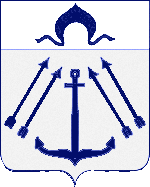 СОВЕТ  ДЕПУТАТОВ ПОСЕЛЕНИЯ  КОКОШКИНО   В ГОРОДЕ МОСКВЕ_____________________________________________________________________ПРОЕКТРЕШЕНИЕот года  № О проведении конкурса на замещение должности главы администрации поселения  Кокошкино  в  городе Москве по контракту	Руководствуясь Федеральным законом от 06.03.2003 г.№ 131-ФЗ «Об общих принципах организации местного самоуправления в Российской Федерации», Федеральным законом от 02.03.2007 г. № 25-ФЗ «О муниципальной службе в Российской Федерации», Законами города Москвы от 22.10.2008 г.№50 «О муниципальной службе в городе Москве», от 06.11.2002 г. № 56 «Об организации местного самоуправления в городе Москве», Уставом поселения Кокошкино, Решением Совета депутатов поселения Кокошкино от 27.08.2015 г. №126/3 «Об утверждении Порядка проведения конкурса на замещение должности главы администрации поселения Кокошкино в городе Москве по контракту», Совет депутатов поселения Кокошкино в городе Москве решил:Назначить и провести конкурс на замещение должности главы Администрации поселения Кокошкино в городе Москве по контракту, 11.05.2022 года (далее по тексту – конкурс). Первое заседание конкурсной комиссии для проведения конкурса назначить на 11.04.2022 года в 10 часов 00 минут по московскому времени в помещении по адресу: г. Москва, д.п. Кокошкино, ул. Школьная, д. 4 А, каб. № 10.Опубликовать настоящее решение, проект контракта с лицом, назначаемым на должность главы Администрации поселения Кокошкино в городе Москве и  порядок проведения конкурса на замещение должности главы Администрации поселения Кокошкино в информационном бюллетене администрации поселения Кокошкино и разместить на официальном сайте администрации поселения Кокошкино в информационно-телекоммуникационной сети «Интернет».Опубликовать объявление о проведении конкурса не позднее, чем за 20 дней до дня проведения конкурса документов, в информационном бюллетене администрации поселения Кокошкино и разместить на официальном сайте администрации поселения Кокошкино в информационно-телекоммуникационной сети «Интернет».5.  Настоящее решение вступает в силу со дня его официального опубликования в информационном бюллетене администрации поселения Кокошкино.6.  Контроль за исполнением настоящего решения возложить на Главу поселения Кокошкино Е.В. Сорокина.Глава поселения Кокошкино                                                                  Е.В. Сорокин